Klubbrenn tirsdag 11/1-19 klokken 1800Rennet går i fristil0-6 år så gjennomføres rennet som runderenn. Det blir en runde på ca 600 meter som det er valgfritt hvor mange runder man går. Starten går klokken 1800.7-10 år så gjennomføres rennet som runderenn med enkle innslag av skicross. Det blir en runde på ca 600 meter som det er valgfritt hvor mange runder man går. Starten går klokken 1810.11 år og oppover gjennomføres rennet som et runderenn med enkle innslag av skicross. Det blir en runde på ca 1000 meter som det er valgfritt hvor mange runder man går. Starten går klokken 1830.Ønsker noen å gå andre distanser så er det selvsagt mulig, gi beskjed før start til rennkontor.Startkontingent for alle klubbrenn kr. 300,-, for 2 familiemedlemmer kr. 500,- og kr. 600,- for 3 familiemedlemmer eller flere. Enkeltrenn kr. 100,-. Det er gratis påmelding for de på som går på idrettsskole 1,2,3 og 4. Disse er allerede lagt inn i startlisten så de trenger kun å hente ut startnummer. De som deltok på rennet før jul er allerede påmeldtPåmelding sendes til torbjorn_ekle@hotmail.com. Påmeldingfrist mandag 10/1 kl 2100. Henting av startnummer 30 min før start.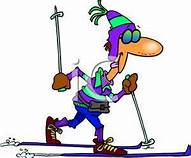 Styret